Технологическая карта урока.1. Ф.И.О. учителя:  Сорокина Елена Владимировна2. Класс: 9         Дата:  ___________Предмет: химия   № урока по расписанию: 393. Тема урока:  «Углерод»4. Место и роль урока в изучаемой теме:  1 урок.5. Цели  урока: -образовательная: знать  строение атома углерода. Аллотропные модификации углерода. Явление адсорбции и его практическое значение. Окислительно – восстановительные способности элемента углерода по его положению в ПСХЭ. -развивающая:  развить навыки абстрактного мышления, уметь объяснять физический смысл порядкового номера химического элемента, номера группы и периода, закономерности изменения строения атомов, свойств элементов в пределах малых периодов и главных подгрупп, а также свойства образуемых ими высших оксидов
-воспитательная: знать: явление адсорбции и его роль для человека.6.Тип урока: комбинированныйХарактеристика этапов урока 6. Работа обучающихся на уроке (указать активность, меру занятости): Все учащиеся заняты на уроке- выполняют задания. Активность средняя.7. Дифференциация и индивидуализация обучения (подчеркнуть): присутствовала /отсутствовала.8. Характер самостоятельной работы учащихся (подчеркнуть): репродуктивный, продуктивный.9. Оценка достижения целей урока: цели достигнуты.Список используемой литературы:-Неорганическая химия. В 3-х томах.  Под ред. Третьякова Ю.Д-Основы общей химии. А.П. Киселев. А.А Крашенинников.-http://www.yoursystemeducation.com/opyty-po-ximii-uglerod-i-ego-soedineniya/-https://infourok.ru/urok-po-himii-na-temu-uglerod-1418952.html - учебник химии 9 класс. Габриелян О.С.Этап урокаВремя, минЦельСодержание учебного материалаМетоды 
и приемы работыФОУД*Деятельность учителяДеятельность учениковОрганизационный  этап.2- создать условия для возникновения внутренней потребности включения в деятельность («хочу»);- актуализировать требования к ученику со стороны учебной деятельности («надо»);- установить тематические рамки учебной деятельности («могу»). Эпиграф к уроку.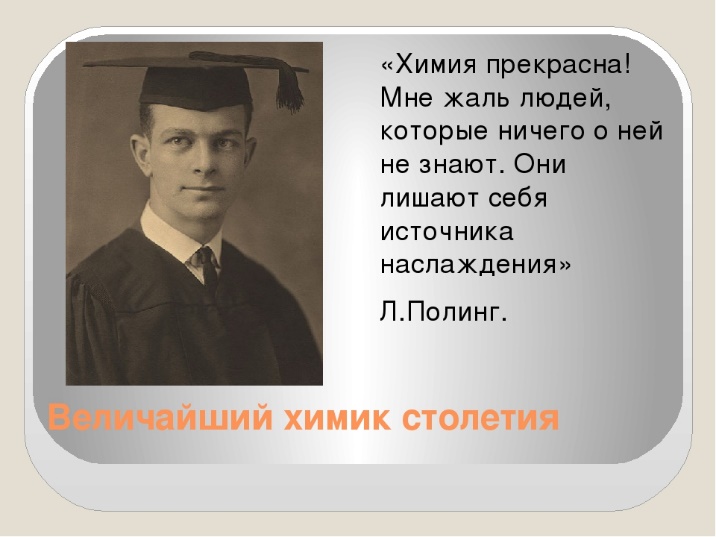 Готовы к уроку? Что у вас должно быть на парте для хорошей работы на уроке? Молодцы!УстныйФПроверяет готовность обучающихся к уроку.Беседуют с учителем.Актуализация знаний.5Актуализировать знания пройденного материала.Давайте вспомним, какую тему мы с вами изучили на прошлом уроке? Что было задано на дом? Все справились с заданием? Верно, давайте проверим, как вы усвоили тему прошлого урока и решим тест.1. Сколько содержатся электронов на внешнем электронном слое атома фосфора:а) 5 +б) 4в) 32. У какого элемента радиус атома меньше:а) фосфорб) азот +в) радиус равен3. Какую низшую степень окисления моет проявлять фосфор:а) -5б) -4в) -3 +4. Какую высшую степень окисления моет проявлять фосфор:а) +5 +б) +6в) +45. Фосфор в свободном виде в природе:а) встречаетсяб) встречается кое гдев) не встречается +6. Один из видов соли, который может образовать ортофосфорная кислота:а) гидросульфитыб) дигидрофосфаты +в) ортосудьфиты7. Один из видов соли, который может образовать ортофосфорная кислота:а) дигидросульфитыб) ортосудьфитыв) гидрофосфаты +8. Один из видов соли, который может образовать ортофосфорная кислота:а) ортофосфаты +б) гидросульфитыв) дигидросульфиты9. Мягкое воскоподобное вещество белого или светло-желтого цвета. Это простое вещество имеет молекулярное строение. В узлах кристаллической решетки белого фосфора находятся молекулы состава Р4. Эта аллотропная модификация самая химически активная:а) красный фосфорб) черный фосфорв) белый фосфор +10. В каком ряду химических элементов усиливаются неметаллические свойства соответствующих им простых веществ:а) хлор → бром → иодб) алюминий → фосфор → хлор +в) фтор → азот → углеродУстный.ФИОпрос изученного материала прошлых уроков.Какие вопросы у вас вызывают затруднение?Отвечают  на вопросы.Задают  вопросы. Зачитывают пословицы о русском языкеПостановка темы и цели урока.7Развить навыки самостоятельной постановки темы и цели.Людям я совсем как брат. 
Много тысяч лет назад, 
Освещая интерьер 
Первобытных их пещер, 
Я уже пылал в костре. 
И украсить был я рад 
Дам и рыцарей наряд, 
Что блистали при дворе… 
Если мягким быть решу, 
То в тетради я пишу, 
Такова друзья природа 
Элемента… Какая цель нашего урока?УстныйФПодводит к формулированию детьми  темы и цели урока.Уточняет понимание учащимися поставленной цели урока.Выдвигает проблему.отвечают на вопросы.Работа о теме- проверка знаний13Изучить новые понятия и термины по новой темеПлан урока:Положение в ПС и особенности строения     атома Физические свойства углерода. Аллотропия.АдсорбцияХимические свойства Углерод в природе. Применение углерода.Сегодня на уроке мы познакомимся с разними видами углерода и для этого ребята нашего класса приготовили мини- сообщения. Давайте их послушаем и проверим справились ли они с заданием.Мини- сообщение – Алмаз.Мини- сообщение-Графит.Доклад об ученом- химике.А сейчас давайте поработаем с учебником.Найдите определения в учебникеАдсорбция – свойства угля и других твердых веществ поглощать и удерживать на своей поверхности газообразных или растворенных веществАдсорбенты – вещества , на поверхности которых происходит адсорбцияДесорбция - обратный адсорбции процесс -выделение поглощенных веществРассказ, беседа, Ф, И, ПДиктует, рассказывает, помогает  Слушают, отвечают на вопросы, помогают слабым ученикамФизминутка 2обеспечить активный отдых организму в процессе определенной учебной деятельности.А сейчас немного отдохнем.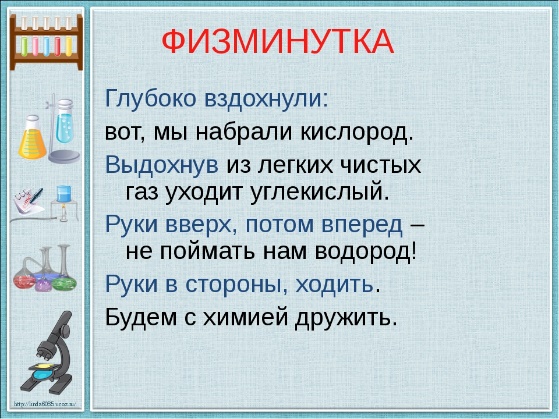 рассказФПроводит физминуткувыполняютЗакрепление знаний10Закрепить изученные знания на практикеНа закрепление нашей темы я предлагаю вам провести опыт.«Очистка графита от железной стружки с помощью магнита»Для опыта мне нужно 2 человека.практическийИОбъясняет выполнение заданийВыполняют, помогают слабым ученикам.Домашнее задание1Закрепить  полученные знания П.29, повторить конспект, задание 8 решить уравнения реакции.устныйФДиктует поясняет Д/ЗЗаписывают в дневникРефлексия деятельности.5Развить у учащихся способность к самооценке, оценке одноклассников, связанных с работой на уроке, их активностью и тд.Скажите, сложные ли были задания? Справились ли вы со всеми заданиями или какие- то у вас вызвали затруднения?Как вы поработали на уроке, поставьте себе оценку сами.А как вы справились- вам подскажет доска со словом, которое у вас получилось.устныйФОпрос мнения детей по уроку.Ответы детей.Самооценка.